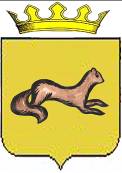 КОНТРОЛЬНО-СЧЕТНЫЙ ОРГАН____ОБОЯНСКОГО РАЙОНА КУРСКОЙ ОБЛАСТИ____306230, Курская обл., г. Обоянь, ул. Шмидта д.6, kso4616@rambler.ruЗАКЛЮЧЕНИЕ №110по результатам финансово-экономической экспертизы проекта постановления Администрации Обоянского района Курской области «О внесении изменений и дополнений в муниципальную программу муниципального района «Обоянский район» Курской области «Развитие культуры в Обоянском районе Курской области на 2017-2019 годы» утвержденную постановлением Администрации Обоянского района Курской области от 16.02.2017 №50»»г. Обоянь                                                                                          27 декабря 2017 г.Основания для проведения экспертно-аналитического мероприятия: Федеральный Закон от 07 февраля 2011г. № 6-ФЗ «Об общих принципах организации и деятельности контрольно-счетных органов субъектов Российской Федерации и муниципальных образований», Решение Представительного Собрания Обоянского района Курской области от 29 марта 2013 г. № 2/23-II «О создании Контрольно-счетного органа Обоянского района Курской области и об утверждении Положения о Контрольно-счетном органе Обоянского района Курской области», Приказ №61 от 27.11.2017 «О внесении изменений в приказ №75 от 23.12.2016 «Об утверждении плана деятельности Контрольно-счетного органа Обоянского района Курской области на 2017 год»», Приказ председателя Контрольно-счетного органа Обоянского района Курской области №87 от 26.12.2017 «О проведении экспертизы проекта Постановления Администрации Обоянского района Курской области».	Цель экспертно-аналитического мероприятия: Проведение экспертизы проекта Постановления Администрации Обоянского района Курской области «О внесении изменений и дополнений в муниципальную программу муниципального района «Обоянский район» Курской области «Развитие культуры в Обоянском районе Курской области на 2017-2019 годы» утвержденную постановлением Администрации Обоянского района Курской области от 16.02.2017 №50».	Предмет экспертно-аналитического мероприятия: Проект Постановления Администрации Обоянского района Курской области «О внесении изменений и дополнений в муниципальную программу муниципального района «Обоянский район» Курской области «Развитие культуры в Обоянском районе Курской области на 2017-2019 годы» утвержденную постановлением Администрации Обоянского района Курской области от 16.02.2017 №50».Срок проведения: с 26.12.2017 года по 27.12.2017 года. Исполнители экспертно-аналитического мероприятия: Председатель Контрольно-счетного органа Обоянского района Курской области – Шеверев Сергей Николаевич.Ведущий инспектор Контрольно-счетного органа Обоянского района Курской области - Климова Любовь Вячеславовна.Общие сведения об объекте экспертизы:	Проект постановления Администрации Обоянского района Курской области «О внесении изменений и дополнений в муниципальную программу муниципального района «Обоянский район» Курской области «Развитие культуры в Обоянском районе Курской области на 2017-2019 годы» утвержденную постановлением Администрации Обоянского района Курской области от 16.02.2017 №50», направлен в Контрольно-счетный орган Обоянского района Курской области ответственным исполнителем – Управлением культуры, молодежной политики, физической культуры и спорта Администрации Обоянского района Курской области 26.12.2017 года (сопроводительное письмо №04-01-05-59/4733 от 26.12.2017).В ходе проведения экспертизы выявлено:Проект постановления Администрации Обоянского района Курской области «О внесении изменений и дополнений в муниципальную программу муниципального района «Обоянский район» Курской области «Развитие культуры в Обоянском районе Курской области на 2017-2019 годы» утвержденную постановлением Администрации Обоянского района Курской области от 16.02.2017 №50», разработан в соответствии со ст.15 Федерального Закона РФ от 06.10.2003 №131-ФЗ «Об общих принципах организации местного самоуправления в Российской Федерации», постановлением Главы Обоянского района Курской области от 08.10.2013 №166 «Об утверждении методических указаний по разработке и реализации муниципальных программ муниципального района «Обоянский район» Курской области на 2014 год и на плановый период 2015 и 2016 годов», во исполнение постановления Администрации Обоянского района Курской области от 16.12.2014 №911 «Об утверждении Перечня муниципальных программ муниципального района «Обоянский район» Курской области» с внесенными дополнениями, на основании решения Представительного Собрания Обоянского района Курской области от 22.12.2016 №12/60-III «О бюджете муниципального района «Обоянский район» Курской области на 2017 год и на плановый период 2018 и 2019 годов» (в редакции от 12.12.2017).Представленный для экспертизы проект постановления Администрации Обоянского района Курской области предусматривает внесение изменений и дополнений в муниципальную программу «Развитие культуры в Обоянском районе Курской области на 2017-2019 годы» утвержденную постановлением Администрации Обоянского района Курской области от 16.02.2017 №50.В соответствии с Решением Представительного Собрания Обоянского района Курской области от 22.12.2016 №12/60-III «О бюджете муниципального района «Обоянский район» Курской области на 2017 год и на плановый период 2018 и 2019 годов» (в редакции от 12.12.2017), объем бюджетных ассигнований предусмотренных по ЦСР 010 00 00000 «Муниципальная программа «Развитие культуры в Обоянском районе Курской области на 2017-2019 годы», составляет 134815,1 тыс. руб., в том числе:- на 2017 год 45700,3 тыс. руб., что соответствует представленному проекту Постановления.- на 2018 год 44557,4 тыс. руб., что соответствует представленному проекту Постановления.- на 2019 год 44557,4 тыс. руб., что соответствует представленному проекту Постановления.Представленный проект предполагает утверждение общей суммы бюджетных ассигнований на реализацию мероприятий программы в размере 134968,0 тыс. руб., что не соответствует Решению о местном бюджете, отклонение составляет 152,9 тыс. рублей.Представленная для экспертизы муниципальная программа предусматривает внесение изменений и дополнений в следующие подпрограммы:1. «Наследие» муниципальной программы муниципального района «Обоянский район» Курской области «Развитие культуры в Обоянском районе Курской области на 2017-2019 годы».2. «Искусство» муниципальной программы муниципального района «Обоянский район» Курской области «Развитие культуры в Обоянском районе Курской области на 2017-2019 годы».3. «Управление муниципальной программой и обеспечение условий реализации» муниципальной программы муниципального района «Обоянский район» Курской области «Развитие культуры в Обоянском районе Курской области на 2017-2019 годы»».В соответствии с Решением Представительного Собрания Обоянского района Курской области от 22.12.2016 №12/60-III «О бюджете муниципального района «Обоянский район» Курской области на 2017 год и на плановый период 2018 и 2019 годов» (в редакции от 12.12.2017), запланированный объем расходов по:1). ЦСР 011 00 00000 «Подпрограмма «Искусство» муниципальной программы муниципального района «Обоянский район» Курской области «Развитие культуры в Обоянском районе Курской области на 2017-2019 годы»», составляет 63559,6 тыс. руб., в том числе:- на 2017 год 22401,8 тыс. руб.;- на 2018 год 20578,9 тыс. руб.; - на 2019 год 20578,9 тыс. руб. Представленный проект предполагает утверждение общей суммы бюджетных ассигнований на реализацию мероприятий подпрограммы в размере 63559,6 тыс. руб., что соответствует Решению о местном бюджете.2). ЦСР 012 00 00000 «Подпрограмма «Наследие» муниципальной программы муниципального района «Обоянский район» Курской области «Развитие культуры в Обоянском районе Курской области на 2017-2019 годы»», составляет 54411,9 тыс. руб., в том числе:- на 2017 год 17278,1 тыс. руб.;- на 2018 год 18566,9 тыс. руб.; - на 2019 год 18566,9 тыс. руб. Представленный проект предполагает утверждение общей суммы бюджетных ассигнований на реализацию мероприятий подпрограммы в размере 54411,9 тыс. руб., что соответствует Решению о местном бюджете.3). ЦСР 012 00 00000 «Подпрограмма «Управление муниципальной программой и обеспечение условий реализации» муниципальной программы муниципального района «Обоянский район» Курской области «Развитие культуры в Обоянском районе Курской области на 2017-2019 годы»», составляет 16843,6 тыс. руб., в том числе:- на 2017 год 6020,4 тыс. руб.;- на 2018 год 5411,6  тыс. руб.; - на 2019 год 5411,6 тыс. руб. Представленный проект предполагает утверждение общей суммы бюджетных ассигнований на реализацию мероприятий подпрограммы в размере 16996,5 тыс. руб., что не соответствует Решению о местном бюджете, отклонение составляет 152,9 тыс. рублей.ВыводыКонтрольно-счетный орган Обоянского района Курской области предлагает Администрации Обоянского района Курской области учесть замечания, изложенные в настоящем экспертном заключении.Председатель Контрольно-счетного органаОбоянского района Курской области                                                 С. Н. Шеверев